Business Expense Template      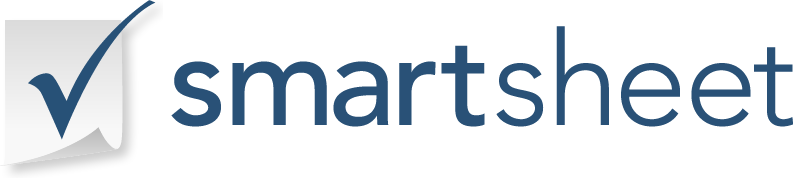 * REMEMBER TO ATTACH RECEIPTS *Name:Department:Employee ID:Manager:MEALSMEALSMEALSPURPOSE OF EXPENSEBUSINESS MEAL POLICIESDATEDESCRIPTIONAMOUNTITEMIZED EXPENSESITEMIZED EXPENSESITEMIZED EXPENSESDATEDESCRIPTIONAMOUNTRequester Name:Authorizer Name:Requester Signature:Authorizer Signature:Date:Date: